CURRICULUM VITAE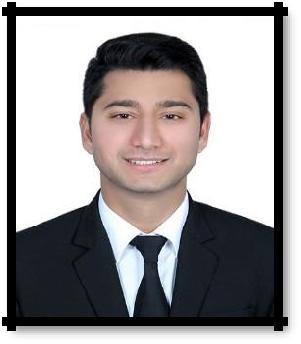 HARSH Email: harsh.388281@2freemail.coom OBJECTIVESeeking a position to utilize my skills and abilities which offers innovative growth while being resourceful, innovative and flexible. Ultimate objective is to enjoy my work and to it from core of my heart.ACADEMIC AND PROFFESSIONAL QUALIFICATION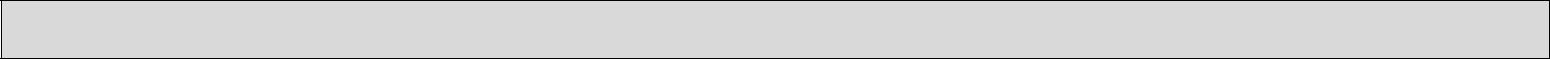 Work ExperienceUAE EXPERIENCEWorking at Pre-Opening Emerald Palace Kempinski Palm Jumeirah as a Security Team Leader and CCTV Operator with Arkan management since May2018.Responsibilities:-Handling Fire Alarm system (Site Monitor and Graphics)Handling CCTV system ( Endura WS5000 and Smart PSS)Handling Ving Card systemHandling ANPR (Automatic Number Plate Reader) systemLost and Found systemPREVIOUS EXPERIENCE:-Worked at Indira Gandhi International Airport New Delhi as a Passenger Service Executive with Air France and KLM Royal Dutch Airline for more than One year through Celebi ground handling pvt. ltd. DELHI.Responsibilities: -Check-in agent (Worked on Amadeus-Altea System)Documents AgentBoarding coordinatorMeet and assistantATTRIBUTES :-Hardwork, Positive Attitude, Believe in myself, Patience, Intellectual Person Determine.Personal ProfileLANGUAGE KNOWNExaminationBoard / UniversityYear of PassingGradeAviation,HospitalityFrankfinn Institute of Air2015Passand travel managementhostess trainingHospitality DiplomaInstitute Of Commercial2015  PassLevel-5 certificateManagement, London, UKCivil EngineeringPSTEB, Chandigarh2014ADiplomaSenior SecondaryPSEB ,Mohali2011AHigher SecondaryPSEB, Mohali2009AGender:MaleNationality:IndianHeight/Weight:179 cm/ 73kgSPEAKWRITEREADENGLISH√√√HINDI√√√PUNJABI√√√